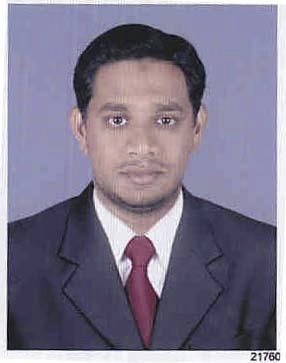 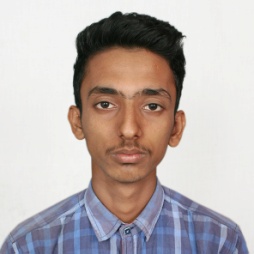 RResumeJob applied: SupervisorOBJECTIVE:Result-oriented, professional experienced in an excellent organization and in 
 customer service entering, reviewing and revising data and managing multiple 
 projects of different deadlines. I can work independently and as part of a team using exemplary communication skills. A strong work ethic combined with a commitment to excellence in all projects undertaken. Good Microsoft application skills and high proficiency in English language. My goal is to provide a professional service to the best of my abilities and expertise.SUMMARY OF EXPERIENCE:Hardworking, detail and team oriented.Works well independently or with groups, extremely organized and a fast learner.Excellent customer service skills.Strong communication skills.High level of accuracy and attention to detail.Organization skills land consistent in the work.Time management and training skills.WORK EXPERIENCECompany	:		Dimple Fashions, Sharjah, UAEPeriod	:	Feb 05, 2013 - Till DatePosition	:		Sales CoordinatorRESPONSIBILITIES	1 year of Sales coordinator experience at Dimple Fashions showroom Sharjah UAE.Good knowledge of sales in fashion/ garments industry.To carry out Quality check of Women’s wear. Men’s wear and Kids wear.To lead a team of sales people involved and achieve sales target with good knowledge of accounting.Work in Sales personnel to provide product, business and technical knowledge in support of sales Activities.Responsible for understanding business and technical problems addressed by the products   including key regulations, evolving business needs.Company	:		Ever Fashions, Bangalore, IndiaPeriod	:	April 15, 2004 - Jan 15, 2013Position	:	Sales ManagerRESPONSIBILITIES10 years of Sales Manger experience at Ever shine showroom Bangalore.Good knowledge of sales in fashion/ garments industry.To carry out Quality check of Women’s wear. Men’s wear and Kids wear.To lead a team of sales people involved and achieve sales target with good knowledge of accounting.Work in Sales personnel to provide product, business and technical knowledge in support of sales activities.Responsible for understanding business and technical problems addressed by the products   including key regulations, evolving business needs.Company	:	Foot Style, Bangalore, IndiaPeriod	:	November 15, 2000- March 31st2004Position	:	Sales ManagerRESPONSIBILITIESEnsure that Sales, Product Marketing and development receive such support as they request.Measure and track service and productivity levels updating both the team and senior management on those aspects of performance, responding according to that ensure performance targets are achieved.Customer friendly nature and strong communication skills.EDUCATION:Passed exam of PUC from Board of Bangalore Government.LANGUAGES KNOWN:Fluent: English, Hindi, Malay, Telugu, Tamil, & KannadaPERSONAL INFORMATION:Nationality			:	IndianDate of Birth			:	14-Aug-1977Marital Status			:	MarriedSex				:	MaleDECLARATION:I hereby declare that all above mentioned details are true and correct to the best of my knowledge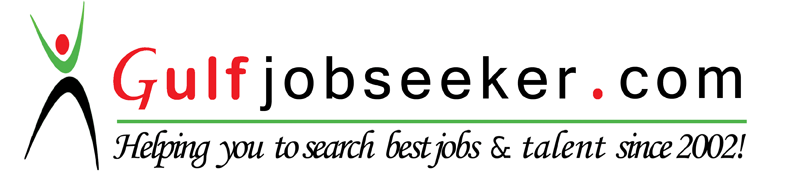 Contact HR Consultant for CV No:  2049918E-mail: response@gulfjobseekers.comWebsite: http://www.gulfjobseeker.com/employer/cvdatabasepaid.php 